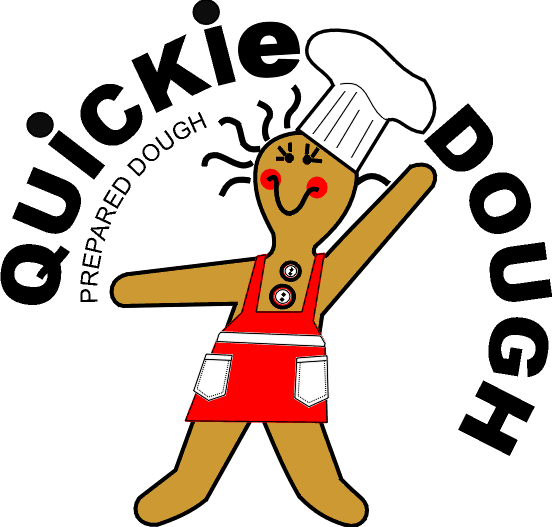 Frozen, fully prepared and ready to bakeCookie Dough, Brownie Dough & Critter Crunchie Dough(Critter Crunchies are dog biscuits)Our homemade recipes are prepared from scratch, using the same ingredients you would use at home. Just good stuff!  OUR VARIETY INCLUDESTraditional recipesLite & Nutritious*Darn Near Gluten FreeCritter Crunchies(Critter Crunchies are Dog Biscuits)*We use gluten free flour in our Darn Near Gluten Free cookies; however, we do prepare other wheat products in our facility.  Therefore, traces of wheat are possible.No peanut products are prepared in our facility, however, some ingredients may contain trace amounts.Each 1kg / 2.2lb white plastic container of frozen, prepared dough makes approximately:40 cookies, or,     80 Critter Crunchies, or,     Two 8” x 8” pans of browniesLocally Owned & Operated                                                     Quickie Dough Prepared Dough                                                                                                                   www quickiedough.ca     (902) 718-9620             Organization: ______Madeline Symonds Middle School – Grade 9 School Trip____________________________________________________________________________________             Canvassers’ Name:  ______________________________________          Class/Grade/Team:  _______________________________________________________________             Orders Due:  _____Wednesday November 13, 2019                                                   ________________________________________________________________________THANK YOU FOR SUPPORTING OUR FUNDRAISER                      Traditional                         $ 11.50  each                      Traditional                         $ 11.50  each                      Traditional                         $ 11.50  each                      Traditional                         $ 11.50  each                      Traditional                         $ 11.50  each                      Traditional                         $ 11.50  each        Lite & Nutritious             $ 11.50  each        Lite & Nutritious             $ 11.50  each        Lite & Nutritious             $ 11.50  each        Lite & Nutritious             $ 11.50  each      Critter  Crunchies  $ 11.50  each      Critter  Crunchies  $ 11.50  each      Darn Near    Gluten  Free       $12.50  each      Darn Near    Gluten  Free       $12.50  each      Darn Near    Gluten  Free       $12.50  eachButter Shortbread Cookies   $15. 00ea.AMOUNT PAIDChocolate Chip CookieDouble Chocolate CookieGinger Molasses  CookieOatmeal Choc Chip CookieSugar CookieChocolate BrownieOatmeal Raisin CookieOrange Cranberry CookieSoft Molasses CookieTrail Mix Cookie Critter CrunchiesChocolate Chip CookieDouble Chocolate CookieSpiced Ginger Molasses Butter Shortbread Cookies   $15. 00ea.AMOUNT PAIDName, address, phone:Name, address, phone:Name, address, phone:Name, address, phone:Name, address, phone:Name, address, phone:Name, address, phone:Name, address, phone:Name, address, phone:Name, address, phone:Name, address, phone:TOTALS each varietyPRODUCT NUMBER   1  2 3 4  5 6  7  8  910  11 12 13 1415   16